一般社団法人ファインバブル産業会　御中商標使用許諾申込書1. 使用を希望する商標＊①ファインバブル文字商標の使用を希望する場合、2-1及び3．も記入　②FBIAロゴ商標の使用を希望する場合は、2-2を記入2.　ファインバブル文字商標・FBIAロゴの使用を希望する製品・サービス2－1　①ファインバブル文字商標の使用を希望する製品・サービス2－2　①FBIAロゴの使用を希望する製品・サービス3. ①ファインバブル文字商標の使用を希望する使用態様4. 次の資料及び書類を添付してください。（１）パンフレット、カタログ、商品の包装の写真等、本件商標の使用態様を示す資料（２）その他本会が必要と認める書類上記の通り、貴法人の商標について、使用の許諾を希望します。　　月　　日署名：　　　　　　　　　　　　◆事務局使用欄◆□申込の通り、商標の使用を許諾します。初年度(　　　　年１２月３１日まで)の使用料は　　　　　円（税抜）です。これに消費税額及び地方消費税額を加算した　　　　　円を、　　　　年　　月　　日までに本会指定の口座にお振込みください（振込手数料は貴社でご負担ください）。翌年度以降の使用料及び支払い期限は別途ご連絡します。なお、第三者に本件商標を付した商品の製造、販売等を委託する場合には、「FBIA広告・表示ガイドライン」の内容が遵守されるよう、御社の責任において管理を行うこととしください。□申込に係る商標の使用を許諾しません。通知日　　　　年　　月　　日一般社団法人ファインバブル産業会団体・企業名所在地代表者名事業内容ふりがな担当者名担当者連絡先Tel：Fax：E-mail：商標使用を希望するものに✓を付け利用区分「類」数も記載下さい。①ファインバブル文字商標(下記2件)*商標1：登録第5721585号 “”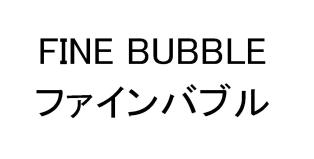 **商標2：登録第5936099号 “ウルトラファインバブル”②FBIAロゴ登録第5680826号 “”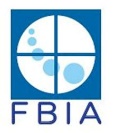 区分指定商品・役務の例使用を希望するものに✓使用を希望するものに✓区分指定商品・役務の例商標1*商標2**7類ゴム製品製造機械器具に使用する微細気泡発生装置7類プラスチック加工機械器具に使用する微細気泡発生装置7類化粧品製造設備用微細気泡発生装置7類家庭用食器洗浄機に使用する微細気泡発生装置7類家庭用洗浄機に使用する微細気泡発生装置7類業務用食器洗浄機に使用する微細気泡発生装置7類業務用食品洗浄機に使用する微細気泡発生装置7類業務用洗浄機に使用する微細気泡発生装置7類金属の切削加工・研削加工・研磨加工又は放電加工に使用する微細気泡発生装置7類金属加工機械器具に使用する微細気泡発生装置7類鉱山機械器具に使用する微細気泡発生装置7類食品加工用微細気泡発生装置7類水耕栽培装置用微細気泡発生装置7類水耕設備用微細気泡発生装置7類石材加工機械器具に使用する微細気泡発生装置7類洗浄装置用微細気泡発生装置7類洗濯機用微細気泡発生装置7類半導体研磨機械用微細気泡発生装置7類半導体製造装置に使用する微細気泡発生装置7類養殖設備用微細気泡発生装置7類洗浄装置7類半導体ウエハ洗浄装置7類液晶ディスプレイ製造装置7類半導体製造装置7類太陽電池製造装置7類化学機械器具7類食料加工用・飲料加工用の機械器具7類栽培機械器具7類水耕栽培装置9類気泡含有量測定装置9類その他の測定機械器具10類医療用微細気泡発生装置10類医療用洗浄装置10類その他の医療用機械器具11類２軸容積回転ポンプを用いてなる水質改善のための二酸化炭素微細気泡発生装置11類オゾン水・水素水などの機能水生成装置用微細気泡発生装置11類家庭用汚水浄化装置用微細気泡発生装置11類家庭用浄水装置に使用する微細気泡発生装置11類家庭浴槽用電気式超微細気泡発生装置11類河川・ダム等の水質浄化装置用微細気泡発生装置11類業務用浄水器に使用する微細気泡発生装置11類工場汚水・下水浄化装置用微細気泡発生装置11類浄水器用微細気泡発生装置11類浄水処理に用いる微細気泡発生装置11類浄水装置用微細気泡発生装置11類水質改善微細気泡発生装置11類暖冷房装置用冷却塔に使用する微細気泡発生装置11類熱交換器に使用する微細気泡発生装置11類排水の脱色処理に用いる微細気泡発生装置11類排水処理に用いる微細気泡発生装置11類養魚用汚水浄化のための超微細気泡発生装置11類浴槽用の超微細気泡発生装置11類浴槽用微細気泡発生装置11類冷凍機械器具用冷却塔に使用する微細気泡発生装置11類水処理装置11類業務用水処理装置11類シャワー器具11類浴槽類32類飲料水32類その他の清涼飲料区分指定商品・役務の例使用を希望するものに✓41類セミナー・シンポジューム・会議・講演会・研修会・研究会の企画・手配・運営・開催及びこれらに関する情報の提供41類電子出版物の提供41類図書及び記録の供覧41類書籍・電子出版物の企画・編集・制作41類教育用ビデオの作成（映画・放送番組・広告用のものを除く）使用態様該当するものに✓①製品並びにその製品のパッケージ・パンフレット、自社ウェブサイト・SNSの自社アカウントにおける製品の紹介、製品のWeb広告、製品の取引書類・紙媒体広告(製品の新聞広告・雑誌広告を除く)②製品の新聞広告・雑誌広告・テレビコマーシャル③その他＊希望する具体的な使用態様を記載してください。